Elaborado por: Incluir nombre(s), puesto(s) e instancia de las personas(s) que elaboró(-aron) el documento. Revisado por:Incluir nombre(s), puesto(s) e instancia de la (s) persona (s) que revisó(-aron) el documento.Visto Bueno por: Incluir nombre(s), puesto(s) e instancia de la(s) persona(s) que elaboró (-aron) el documento. Jerarca Impulsor:Incluir nombre(s), puesto(s) e instancia de la(s) persona(s) que impulsa(n) o tiene(n) la rectoría sobre el contenido del documento.Aprobado por:Incluir nombre(s), puesto(s) e instancia de la(s) persona(s) que aprobó (-aron) el documento. Puede también incluirse el nombre de la instancia aprobadora, la Corte Plena, Consejo Superior o Comisión. MES – AÑOGeneralidades del Proceso Objetivo del Proceso: (indicar el objetivo del proceso) Alcance: (indicar el alcance del proceso) Limitaciones: (indicar las limitaciones del proceso) Diagrama flujo funciones cruzadas (ejemplo penal)La diagramación por funciones cruzadas es opcional 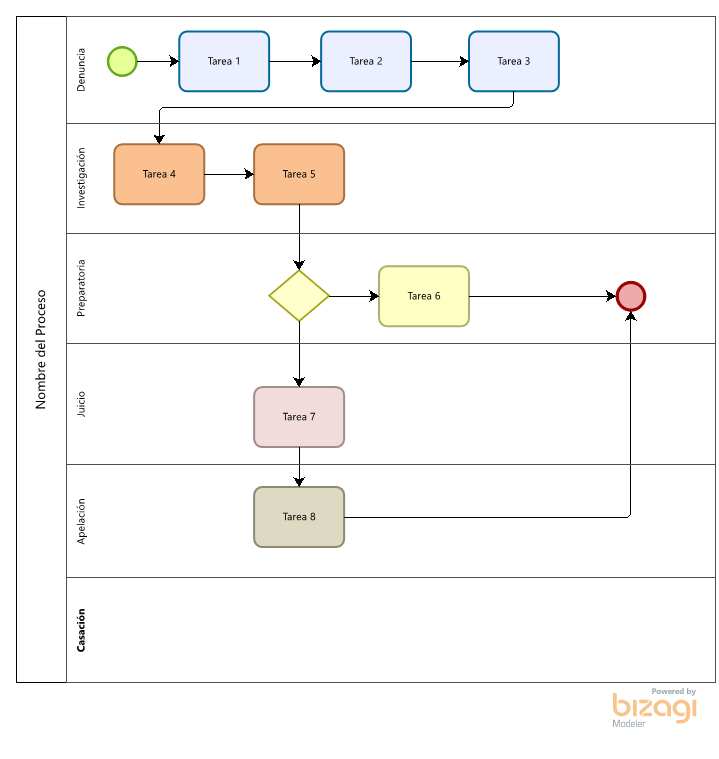 Desarrollo del Proceso Título Paso 1 (se incluye el mismo nombre que se ingresó en el diagrama de flujo) - Descripción Paso 1: describir la operación número 1 del diagrama de flujo con el nivel de detalle necesario.  Título Paso 2 (se incluye el mismo nombre que se ingresó en el diagrama de flujo) - Descripción Paso 2: describir la operación número 2 del diagrama de flujo con el nivel de detalle necesario.  Título Paso 3 (se incluye el mismo nombre que se ingresó en el diagrama de flujo) - Descripción Paso 3: describir la operación número 3 del diagrama de flujo con el nivel de detalle necesario.  Título Paso 4 (se incluye el mismo nombre que se ingresó en el diagrama de flujo) - Descripción Paso 4: describir la operación número 4 del diagrama de flujo con el nivel de detalle necesario.  Título Paso 5 (se incluye el mismo nombre que se ingresó en el diagrama de flujo) - Descripción Paso 5: describir la operación número 5 del diagrama de flujo con el nivel de detalle necesario.  Título Paso 6 (se incluye el mismo nombre que se ingresó en el diagrama de flujo) - Descripción Paso 6: describir la operación número 5 del diagrama de flujo con el nivel de detalle necesario.  Control de versionesControl de versionesControl de versionesControl de versionesControl de versionesControl de versionesControl de versionesN° VersiónDetalle de actualizaciónFecha de ActualizaciónElaborado por:Revisado por: Aprobado por:Adjuntos1.0Documento inicialDd/mm/aaInformación relevante (adjunto, comentarios, entre otros)Datos Generales del ProcesoDatos Generales del ProcesoEntradas del SubprocesoEntradasEntradas del SubprocesoNombre del insumo que recibe el Subproceso (documento u otro)Entradas del SubprocesoEntradas del SubprocesoEntradas del SubprocesoEntradas del SubprocesoEntradas del SubprocesoSalidas del SubprocesoSalidasSalidas del SubprocesoNombre de los productos o resultados del Subproceso (documento u otro)Salidas del SubprocesoSalidas del SubprocesoSalidas del SubprocesoSalidas del SubprocesoSalidas del Subproceso